Εκπαιδευτική επίσκεψη της ομάδας SNAME University of West AtticaΗ ομάδα SNAME University of West Attica σε συνεργασία με την Isalos.net και την ομάδα SNAME NTUA σας προσκαλεί στην εκπαιδευτική επίσκεψη, που διοργανώνει για τα μέλη στις εγκαταστάσεις της MAN Energy Solutions Hellas (Ακτή Μιαούλη 89, Πειραιάς 18538)  στις 26 Μαρτίου 2024. Η επίσκεψη θα περιλαμβάνει εποικοδομητικές ομιλίες και ξενάγηση στον χώρο της κατασκευαστικής εταιρίας.Η ομάδα προσφέρει 3 θέσεις για τους φοιτητές του Πανεπιστημίου, που δεν είναι μέλη. Η συμμετοχή είναι δωρεάν και οι προϋποθέσεις είναι οι εξής:Α) Υποχρεωτικά, ο φοιτητής να έχει περάσει τα μαθήματα ΜΗΧΑΝΕΣ ΕΣΩΤΕΡΙΚΗΣ ΚΑΥΣΗΣ (ΜΕΚ) και ΕΓΚΑΤΑΣΤΑΣΕΙΣ ΠΡΟΩΣΗΣ .Β) Συστήνεται, ο φοιτητής να έχει παρακολουθήσει ή να παρακολουθεί τα μαθήματα επιλογής ΚΑΥΣΙΜΑ-ΛΙΠΑΝΤΙΚΑ και ΕΙΔΙΚΑ ΚΕΦΑΛΑΙΑ ΚΑΥΣΗΣ.Προτεραιότητα θα δοθεί σε φοιτητές μεγαλύτερων ετών, ενώ η επιλογή θα γίνει με βάση την τήρηση των παραπάνω κριτηρίων. Σε περίπτωση ισοψηφίας, θα πραγματοποιηθεί κλήρωση.Για τη δήλωση ενδιαφέροντος παρακαλείσθε να στείλετε email εκδήλωσης ενδιαφέροντος με τίτλο «Εκπαιδευτική επίσκεψη της ομάδας SNAME UNIWA στις εγκαταστάσεις της MAN Hellas» στην πρόεδρο Τσορτανίδου Κωνσταντίνα και την αντιπρόεδρο της φοιτητικής ομάδας Παγκάκη Όλγα.H προθεσμία υποβολής αιτήσεων είναι έως την Κυριακή 17/03/2024 στις 18.00.Η ομάδα SNAME UNIWA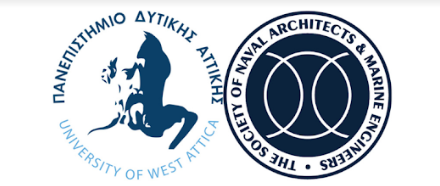 